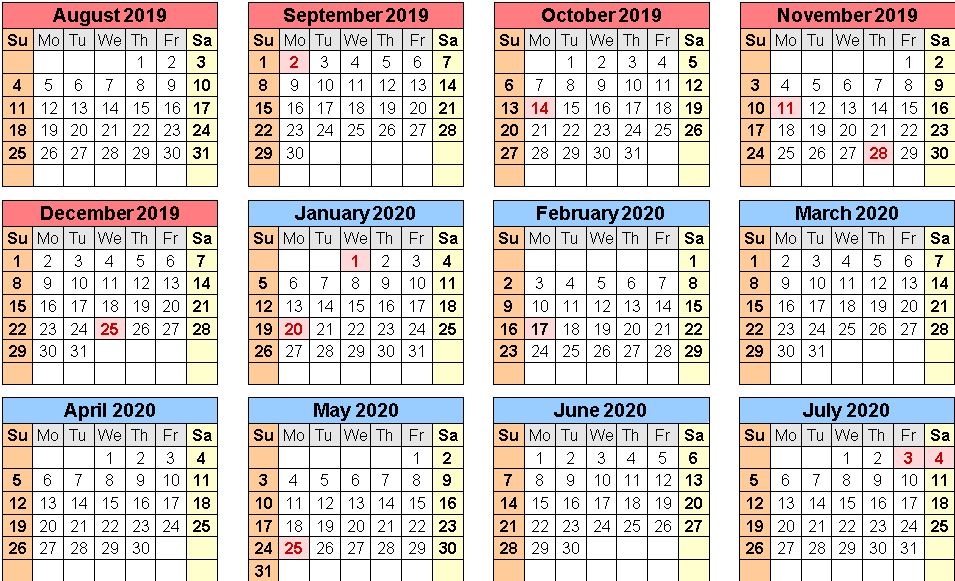 August 1st Parent Orientation (mandatory) 6:30-7:00pm5th First day of school 27th Back to School NightSeptember 2nd No School - Labor Day observed13th Willowbrook Apple Farm Field TripsOctober 11th Greenspot Pumpkin Patch Field Trip 17th Great Shake Out23rd & 24th Fall Picture Day  9 AM30th & 31st Harvest PartiesNovember 11th No School - Veterans Day (observed)25th & 26th Family Thanksgiving Feast28th & 29th No School - Thanksgiving BreakDecember 12th Christmas Program 6:30 pm19th & 20th Christmas Parties20th School closes at 12:00pm23rd – 27th No School - Christmas BreakJanuary1st No School – New Year’s Day20th No School - Martin Luther King Day (observed)February  17th No School - Presidents Day observedMarch2nd – 6th Dr. Seuss’ Birthday Celebration Week6th – Dr. Seuss Trike-a-thon11th & 12th Spring / Graduation Pictures 9 AM23rd – 27th No School - Spring Break 30th School ResumesApril2nd & 3rd Donuts for Dads10th No School - Good Friday Observed17th Garden Works Field Trip23rd Open House 6 – 7 PM22nd Professional Administrative DayMay4th - 8th - Teacher’s Appreciation Week13th & 14th Muffins for Moms25th No School - Memorial Day29th Preschool Graduation 10:00 am29th Last Day of School - Close at 12:00pm	